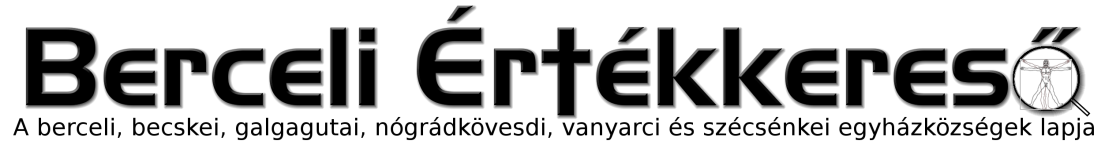 V. évf. 31. szám Évközi 16. vasárnap	2018. július 22.Ferenc pápa a családokhoz (1. rész folytatása):A szerelem olyan, mint a tésztafőzés – mindennapi feladat!Június 16-án délben a Szentatya a Családtársulatok Fórumának delegációját fogadta a szervezet fennállásának huszonötödik évfordulója alkalmából. Ferenc pápa rögtönzött beszédét – mely kiragadott részleteiben bejárta a magyar sajtót is – több részletben, teljes terjedelmében közöljük.Egy másik dolog, ami sokat segít a házaséletben, a türelem: a várni tudás. Várni. Az életben előfordulnak válsághelyzetek – erős válságok, csúnya válságok –, melyekben még a hűtlenség ideje is elérkezhet. Amikor nem lehet a problémát azonnal megoldani, a szeretet türelmére van szükség, mely vár. Vár és vár. Sok nő – azért mondom így, mert ez jellemzőbb a nőkre, mint a férfiakra, de időnként a férfi és megteszi –, tehát sok nő várt csendesen, fejét elfordítva, várta, hogy férje visszatérjen a hűséghez. És ez életszentség. Életszentség, mely mindent megbocsát, mert szeret. Türelem. Kitartó türelem. Kölcsönösen. Ha a másik ideges és kiabál, ne válaszolj ugyanúgy kiabálva… Maradj csendben, hagyd elvonulni a vihart, és a kedvező időben majd vedd elő a témát.Van három varázsszó, melyek fontosak a házasságban. Először is: „Megengeded?”: vagyis ne rohanjuk le a másikat. „Szabad?” Az egymás iránti tisztelet. Második szó: „Bocsáss meg!” A bocsánatkérés rendkívül fontos, rendkívül fontos! Mindnyájan hibázunk az életben, mindnyájan. „Bocsáss meg, amiért ezt tettem…” „Bocsáss meg, elfelejtettem…” És ez segít előrehaladni. Ha bocsánatot tudunk kérni, az segít, hogy előre tudjuk vinni a családot. Igaz, hogy a bocsánatkérés mindig szégyenkezéssel is jár, de az szent szégyenkezés! „Bocsáss meg, elfelejtettem…” Olyasmi ez, ami nagyon sokat segít előrehaladni. És a harmadik szó: „Köszönöm!” Nagylelkűen mindig köszönetet kell mondanunk.Az Amoris laetitiáról is beszéltél, és azt mondtad: „Az Amoris laetitia itt életté vált.” Örülök, hogy ezt hallom: olvassátok, olvassátok a negyedik fejezetet! A negyedik fejezet az Amoris laetitia szíve-közepe! A család mindennapi lelkisége. Némelyek az Amoris laetitiát a „lehet, nem lehet” meddő kazuisztikájára szűkítették. Nem értettek meg semmit! Azután az Amoris laetitiában nincsenek elhallgatva a problémák, a házasságra való felkészülés nehézségei. Ti segítitek a jegyeseket a felkészülésben: világosan ki kell mondani a dolgokat! Nem igaz? Világosan! Egyszer egy asszony azt mondta nekem Buenos Airesben: „Ti, papok, ravaszak vagytok!” „Miért?” „Hogy papok legyetek, tanultok nyolc évet, nyolc éven át készültök. Aztán, ha néhány év múlva nem működik a dolog, küldötök egy szép levelet Rómába, és Rómában engedélyt adnak, és már meg is házasodhattok. Nekünk viszont, akik egy élethosszig tartó szentséget kapunk, legfeljebb három-négy alkalmas jegyesoktatást tartotok. Ez nem igazságos!” Igaza van ennek az asszonynak. Felkészülés a házasságra: persze szükség van jegyesoktatásra, melynek keretében néhány dolgot elmagyaráznak nekik, de szükség van olyan férfiakra és nőkre, barátokra is, akik sokat beszélgetnek velük, segítik őket érettebbé válni, fejlődni útjukon. Kijelenthetjük, hogy ma a házasságkötéshez is katekumenátusra van szükség, mint amilyen a keresztségre felkészítő katekumenátus. Fel kell készíteni, segíteni kell felkészülni a házasságra!HIRDETÉSEKBercelen a 11. csoport takarít.Szeretettel köszönjük meg azok munkáját, akik segítettek az optikai hálózathoz szükséges átfúrásban, így reményeink szerint az oszlopra való bekötés után jövő héten megvalósulhat az internetkapcsolat a templom és a közösségi ház között.2018.07.23–27.	Médiatábor Veresegyházán, melyre a héten várjuk 11-17 és 18-25 év közötti fiatalok jelentkezését. Mivel a Szent Miklós Közösségi Ház nem készült el időre így az idén Veresegyházán kerül megrendezésre a keresztény értékrend mentén szervezett médiatáborunk, melyre berceli és környékbeli fiatalok jelentkezését is várjuk, számukra az utazást meg tudjuk oldani háztól házig.2018.07.22–28. 	Ipolymenti Nagyboldogasszony Közösség Ifjúsági Tábora2018.07.23.H	08:00	Médiamissziós workshop Veresegyházán		17:00	Szentmise a Becskei Templomban		18:00	Szentségimádás a Galgagutai Templomban2018.07.25.	Sz	18:30	Szentségimádás a Berceli Templomban2018. július 26–29. között Testvértelepülési találkozó lesz Bercel községben.2018.07.26.	Cs	14:00	Nógrádmegyeri ifjúsági program		17:30	Szentségimádás a Berceli Templomban2018.07.27.	P	08:30	Szentmise a Berceli Templomban + Hellenpach Mihály 1. évf		22:00	DISCO az általános iskola kertjében. (Bercel, Széchenyi út 23.) 			Sztárvendég: DENIZ2018.07.28.	Sz	11:00	Szabadtéri szentmise a Berceli ált. isk. kertjében A szentmisét követően kerül sor a kulturális programra.13:00 órakor kezdődik a CSÍK Zenekar tagjaiból és neves zenészekből álló NAPOS OL-DAL koncertje.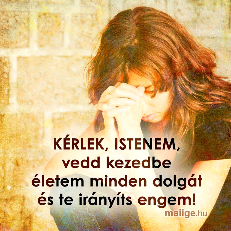 2018.07.29.	V	08:30	Szentmise a Berceli Templomban 		09:00	Igeliturgia a Vanyarci Templomban		10:30	Igeliturgia a Galgagutai Templomban		10:30	Szentmise a Becskei Templomban		12:00	Szentmise a Szécsénkei Templomban		12:00	Igeliturgia a Nógrádkövesdi Templomban		14:00	Salgai Máté keresztelője a Berceli Templomban2018.08.04.	Sz	16:00	Kertész Csaba és Nyári Csilla házasságkötése a Berceli Templomban2018.08.04. 17:00 Imatalálkozó a Berceli Templomban A találkozó az esti szentmisével kezdődik, ezután a templomban másnap estig imaórák lesznek. Éjjel is lesz virrasztás, óránkénti váltással. Sátorozásra is van lehetőség, így megoldható az éjjeli pihenés. Az imaórákkal párhuzamosan előadásokra, vetítésekre kerül sor. A szállásra jelentkezés: jmszbml@gmail.com  e-mail címen, vagy telefonon 06 20-2926436.2018.08.01–06. 	Galgamenti Nagyboldogasszony Közösség Ifjúsági Tábora2018.08.18. 16:00 Iszák Róbert és Csordás Manuela Ruth házasságkötése Zebegényben2018.08.20–27. 	Mesterkurzus a Berceli Kastélyban2018.08.23–26. 	Családi Cserkész Fesztivál a Szent Miklós Közösségi Házban2018.10.20-24. Medugorjéba szervezett buszos kirándulásra még 15 férőhely maradt, a külön plakátokon részletes információkat kaphatnak az érdeklődők.Hivatali ügyintézés: Római Katolikus Plébánia 2687 Bercel, Béke u. 20. Nyári szünet 2018.06.13-igtel: 0630/455-3287 web: http://bercel.vaciegyhazmegye.hu, e-mail: bercel@vacem.huBankszámlaszám: 10700323-68589824-51100005